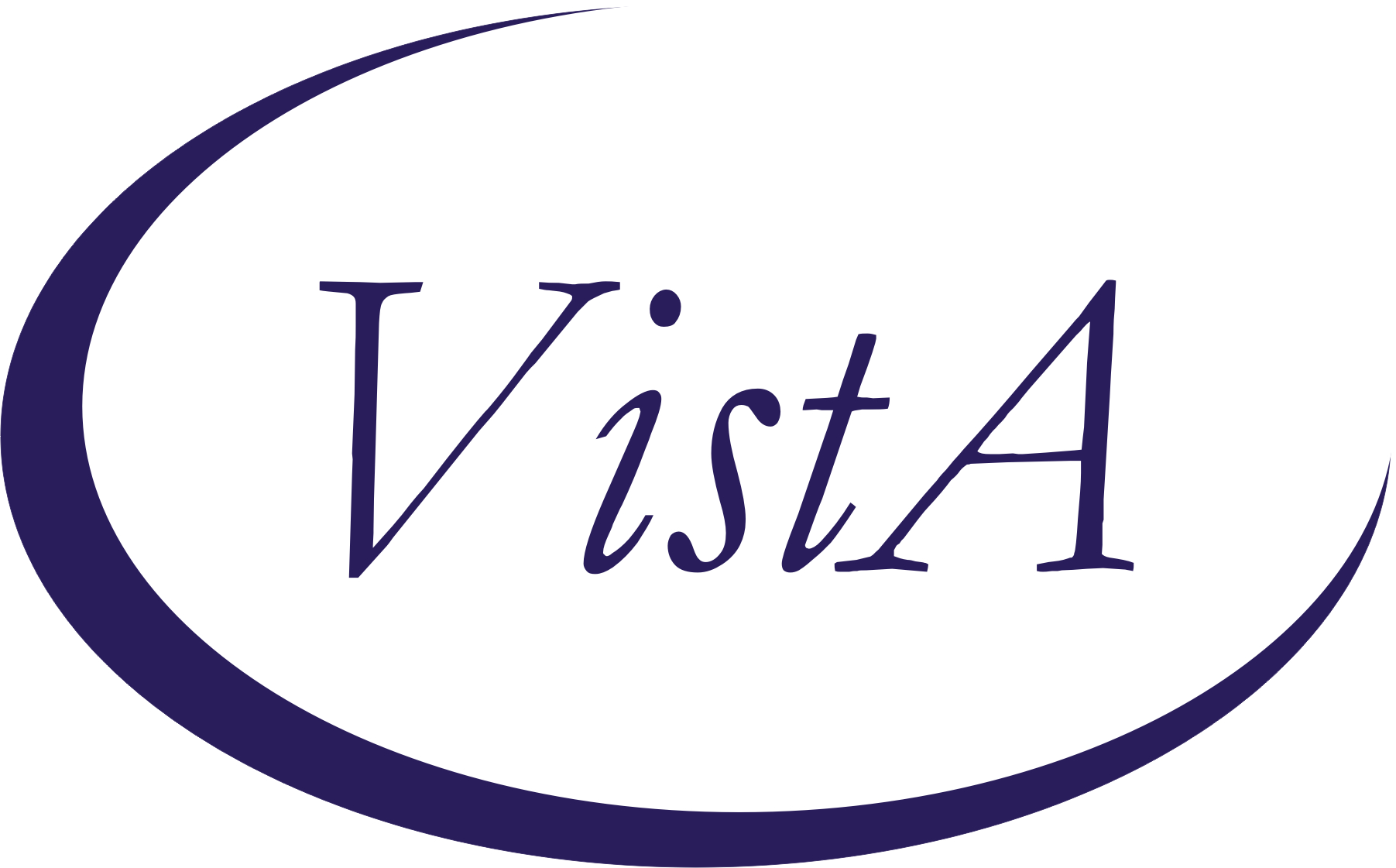 Teratogenic Medication Reminder Order Check Update PXRM*2.0*34INSTALLATION and SETUP GUIDE January 2014Product DevelopmentDepartment of Veterans AffairsContentsIntroduction	3Related Documentation	3Web Sites	3Pre-Installation	3Required Software for PXRM*2*34	3Estimated Installation Time: 10-15 minutes	3Installation	41.	Retrieve the host file containing from one of the following locations 	42.	Install the build first in a training or test account.	43.	Load the distribution.	44.	Backup a Transport Global	4a.	Compare Transport Global to Current System	45.	Install the build.	56.	Install File Print	57.	Build File Print	58.	Post-installation routines	5Post-Install Set-up Instructions	6Appendix A: Installation Example	7Acronyms	9IntroductionThe Teratogenic Medications Order Check Interim Solution was originally released as VistA patch PXRM*2*22 in July 2012.  The interim solution is intended to have regular updates for clinical content, primarily to add newly approved medications with FDA Pregnancy Categories that warrant an order check. This patch, PXRM*2*34 represents the first such update.  Included in this update are new medications, order check text changes consistent with the Notification of Teratogenic Medications project, support for reversal of tubal ligations, and updates to the taxonomies that define a women’s medical inability to conceive a pregnancy.This patch also includes an update to a single dialog element for the Epilepsy Initial note that was released with PXRM*2.0*30.  That element had a mapped Health Factor Category, instead of a mapped Health Factor.  This element updates that mapped item.Pre-InstallationRequired Software for PXRM*2*34Related DocumentationWeb SitesInstallation This patch can be installed with users on the system, but it should be done during non-peak hours.  Estimated Installation Time: 10-15 minutesThe installation needs to be done by a person with DUZ(0) set to "@." NOTE: We recommend that a Clinical Reminders Manager or CAC be present during the install, so that if questions occur during the install of Reminder Exchange entries, a knowledgeable person can respond to them.Retrieve the host file from one of the following locations (with the ASCII file type): Albany                         REDACTED                  REDACTEDHines                           REDACTED                   REDACTEDSalt Lake City             REDACTED                   REDACTEDInstall the patch first in a training or test account. Installing in a non-production environment will give you time to get familiar with new functionality and complete the setup for reminders and dialogs prior to installing the software in production.  Load the distribution.           In programmer mode type, D ^XUP, select the Kernel Installation & Distribution System menu (XPD MAIN), then the Installation option, and then the option LOAD a Distribution.  Enter your directory name.KID at the Host File prompt. ExampleSelect Installation Option: LOAD a DistributionEnter a Host File: PXRM_2_0_34.KIDKIDS Distribution saved on From the Installation menu, you may elect to use the following options:Backup a Transport Global                 This option will create a backup message of any routines exported with the patch.  It will NOT back up any other changes such as DDs or templates.Compare Transport Global to Current SystemThis option will allow you to view all changes that will be made when the patch is installed.  It compares all components of the patch (routines, DDs, templates, etc.).Install the build.From the Installation menu on the Kernel Installation and Distribution System (KIDS) menu, run the option Install Package(s).  Select the build PXRM*2.0*34  and proceed with the install.  If you have problems with the installation, log a Remedy ticket and/or call the National Help Desk to report the problem.    Select Installation & Distribution System Option: InstallationSelect Installation Option: INSTALL PACKAGE(S)  Select INSTALL NAME: PXRM*2.0*34Answer "NO" to the following prompt: Want KIDS to INHIBIT LOGONs during install? NO// NONOTE: DO NOT QUEUE THE INSTALLATION, because this installation asks questions requiring responses and queuing will stop the installation. A Reminders Manager or CAC should be present to respond to these.Installation ExampleSee Appendix A.Install File Print Use the KIDS Install File Print option to print out the results of the installation process. You can select the multi-package build or any of the individual builds included in the multi-package build.Select Utilities Option: Install File PrintSelect INSTALL NAME: PXRM*2.0*34Build File Print Use the KIDS Build File Print option to print out the build components.Select Utilities Option:  Build File PrintSelect BUILD NAME: PXRM*2.0*34DEVICE: HOME// Post-installation routinesAfter successful installation, the following init routines may be deleted:    PXRMP34E    PXRMP34IPost-Install Set-up InstructionsActivate the Reminder Order Check RulesThe installation of patch PXRM*2*34 will revert the STATUS of the Reminder Order Check Rules “VA-TERATOGENIC MEDICATIONS ORDER CHECK (CAT D) RULE” and “VA-TERATOGENIC MEDICATIONS ORDER CHECK (CAT X) RULE” to TEST.  If your site is using these order checks, the rules will need to be re-activated to PROD status.  Shown below are the steps to make this change, which should be done for both rules.  The option represented here is Add/Edit Reminder Order Check Rule [PXRM ORDER CHECK RULE EDIT].Select Reminder Order Check Menu Option: RE  Add/Edit Reminder Order Check RuleSelect Reminder Order Check Rule by:  (N/R/T/Q): N// N  ORDER CHECK RULE NAMESelect Reminder Order Check Rule: ?    Answer with REMINDER ORDER CHECK RULES RULE NAME   Choose from:     1   VA-TERATOGENIC MEDICATIONS ORDER CHECK (CAT D) RULE       2   VA-TERATOGENIC MEDICATIONS ORDER CHECK (CAT X) RULE  CHOOSE 1-2: 1  VA-TERATOGENIC MEDICATIONS ORDER CHECK (CAT D) RULERULE NAME: VA-TERATOGENIC MEDICATIONS ORDER CHECK (CAT D) RULE             DISPLAY NAME: Known or Potential Teratogen (FDA Cat. D or Cat. C w/other data)STATUS: PROD  ^ change to PROD to activate Production Mode instead of Testing ModeCLASS: NATIONALSPONSOR:REVIEW DATE:______________________________________________________________________________________________________________________________________________________________I=INACTIVE, P=PRODUCTION, T=TESTING Enter a command or '^' followed by a caption to jump to a specific field.Appendix A: Installation Example Select Installation <TEST ACCOUNT> Option: 6  Install Package(s)Select INSTALL NAME: PXRM*2.0*34      11/6/13@10:22:54     => VA-TERATOGENIC MEDICATIONS ORDER CHECK UPDATE  ;Created on Nov 06, 201This Distribution was loaded on Nov 06, 2013@10:22:54 with header of    VA-TERATOGENIC MEDICATIONS ORDER CHECK UPDATE  ;Created on Nov 06, 2013@10:00:47   It consisted of the following Install(s):    PXRM*2.0*34Checking Install for Package PXRM*2.0*34Install Questions for PXRM*2.0*34Incoming Files:   811.8     REMINDER EXCHANGE  (including data)Note:  You already have the 'REMINDER EXCHANGE' File.I will OVERWRITE your data with mine.Want KIDS to INHIBIT LOGONs during the install? NO// Want to DISABLE Scheduled Options, Menu Options, and Protocols? NO// Enter the Device you want to print the Install messages.You can queue the install by enter a 'Q' at the device prompt.Enter a '^' to abort the install.DEVICE: HOME//   TELNET PORT
-------------------------------------------------------------------------------- Install Started for PXRM*2.0*34 :                Nov 06, 2013@10:23:47Build Distribution Date: Nov 06, 2013 Installing Routines:               Nov 06, 2013@10:23:47 Running Pre-Install Routine: PRE^PXRMP34IDISABLE options.DISABLE protocols. Installing Data Dictionaries:                Nov 06, 2013@10:23:47 Installing Data:                Nov 06, 2013@10:23:47 Running Post-Install Routine: POST^PXRMP34IENABLE options.ENABLE protocols.There are 2 Reminder Exchange entries to be installed.1. Installing Reminder Exchange entry VA-TERATOGENIC MEDICATIONS ORDER CHECKS    (UPDATE #1)                                                                2. Installing Reminder Exchange entry VA-ECOE PATCH 30 ELEMENT UPDATE         Deleting some DG entries from VA-TERATOGENIC MEDICATIONS (CAT D OR C) GROUPDeleting some DG entries from VA-TERATOGENIC MEDICATIONS (CAT X) GROUP Updating Routine file... Updating KIDS files... PXRM*2.0*34 Installed.                Nov 06, 2013@10:24:08 Not a production UCI                                  PXRM*2.0*34                                   
Install CompletedAcronymsThe OIT Master Glossary is available at http://vaww.oed.wss.va.gov/process/Library/master_glossary/masterglossary.htmPackage/PatchNamespaceVersionCommentsClinical RemindersPXRM2.0Fully patchedHealth SummaryGMTS2.7Fully patchedKernelXU8.0  Fully patchedNATIONAL DRUG FILEPSN4.0Fully patchedPharmacy Data ManagementPSS1.0Fully patchedOutpatient PharmacyPSO7.0Fully patchedVA FileManDI22Fully patchedDocumentationDocumentation File nameInstallation and Setup GuidePXRM_2_0_34_IG.PDFSiteURLDescriptionNational Clinical Reminders sitehttp://vista.med.va.gov/remindersContains manuals, PowerPoint presentations, and other information about Clinical RemindersNational Clinical Reminders Committeehttp://vaww.portal.va.gov/sites/ncrcpublic/default.aspxThis committee directs the development of new and revised national remindersVistA Document Libraryhttp://www.va.gov/vdl/ Contains manuals for Clinical Reminders and TermDefinitionASUAuthorization/Subscription UtilityClin4National Customer Support team that supports Clinical RemindersCPRSComputerized Patient Record SystemDBADatabase AdministrationDGRegistration and Enrollment Package namespaceESMEnterprise Systems Management (ESM)FIMFunctional Independence MeasureGMTSHealth Summary namespace (also HSUM)GUIGraphic User InterfaceHRMH/HRMHPHigh Risk Mental Health PatientIABInitial Assessment & BriefingICD-10International Classification of Diseases, 10th EditionICRInternal Control NumberIOCInitial Operating CapabilitiesLSSDLast Service Separation DateMHMental HealthMHTCMental Health Treatment CoordinatorOHIOffice of Health InformationOIOffice of InformationOIF/OEFOperation Iraqi Freedom/Operation Enduring FreedomOIT/OI&TOffice of Information TechnologyOMHSOffice of Mental Health ServicesORROperational Readiness ReviewPCSPatient Care ServicesPDProduct DevelopmentPIMSPatient Information Management SystemPMASProgram Management Accountability SystemPTMPatch Tracker MessagePXRMClinical Reminder Package namespaceRSDRequirements Specification DocumentSDScheduling Package NamespaceSQASoftware Quality AssuranceUSRASU package namespaceVADepartment of Veteran AffairsVHAVeterans Health AdministrationVISNVeterans Integrated Service NetworkVistAVeterans Health Information System and Technology Architecture